平成２７年１０月吉日 市町村（学校組合）教育長　様　小・中・特別支援学校長　様　関係各位日　高　村　教　育　長　  片　岡　信　次日高村立  日下小学校長　  辻　　　明　美日高村立　能津小学校長　　坂　本　隆　志日高村立　日高中学校長　　吉　岡　優　誠　秋涼の候、皆様方におかれましては、ますますご清栄のこととお喜び申し上げます。さて、日高中学校区では、県教育委員会から「地域をつなぐ！子どもが伸びる！ユニバーサルデザインによる学校はぐくみプロジェクト事業」の研究指定を受け、実践研究に取り組んでいるところです。ささやかな歩みではございますが、このたび実践研究の一端を下記のとおり公開し、皆様のご指導とご助言を賜り、今後の教育実践に生かしてまいりたいと存じます。　つきましては、ご多用とは存じますが、皆様方のご出席をいただきたくご案内申し上げます。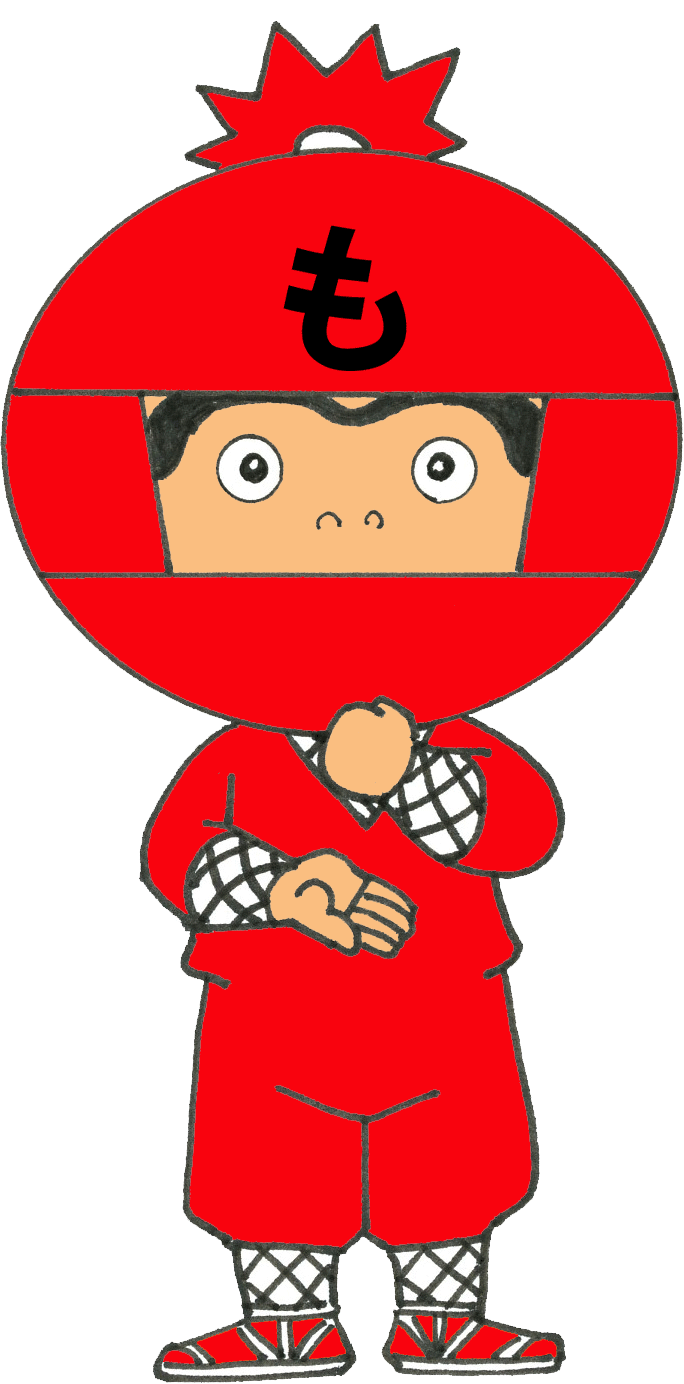 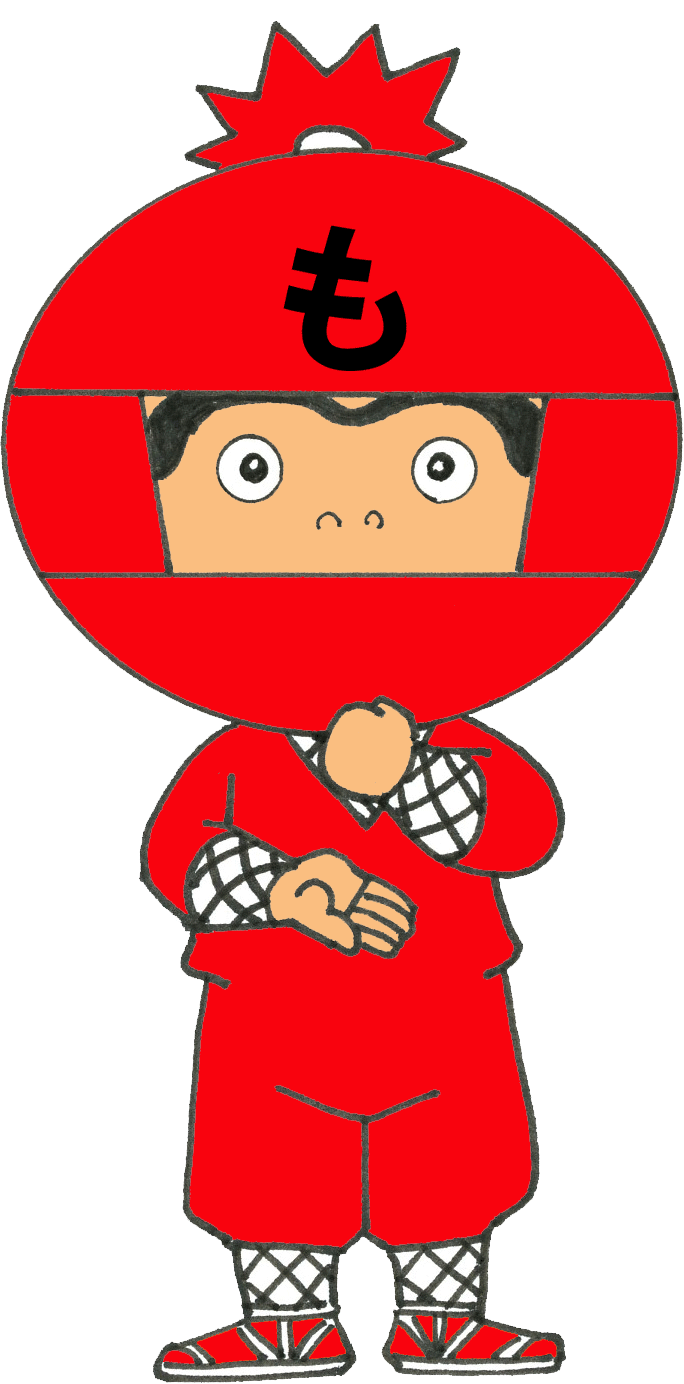 記１　期　　日  　平成２７年１１月１９日(木) ２　研究主題　　『　主体的に学び合う子どもの育成をめざして　』～　どの子にも「わかる」「できる」算数科の授業づくり　～３　場　　所　　日高村立日下小学校（高岡郡日高村本郷８９番地）　　　４　日　　程　13:00  　 13:15       　　14:00 14:15        14:45 14:55 15:00　　　 　　15:25　　　　　　   　       16:40 16:45５　公開授業６　講　演演題（仮題）「児童生徒の学力保障を考える」　　講師  兵庫教育大学　樋口一宗　教授７　指導・助言　　　高知県教育委員会事務局特別支援教育課・中部教育事務所８  その他参加申込については、裏面をご覧ください。９　問い合わせ日高村立日下小学校　（Tel：0889-24-4147　Fax：0889-20-1571）　　教頭　本荘　石水　まで日高村立日下小学校　本荘　行ＦＡＸ番号　０８８９－２０－１５７１ユニバーサルデザインによる学校はぐくみプロジェクト事業平成２７年度　研究発表会参加申込書　平成２７年１１月　５日（木）を締め切りとさせていただきます。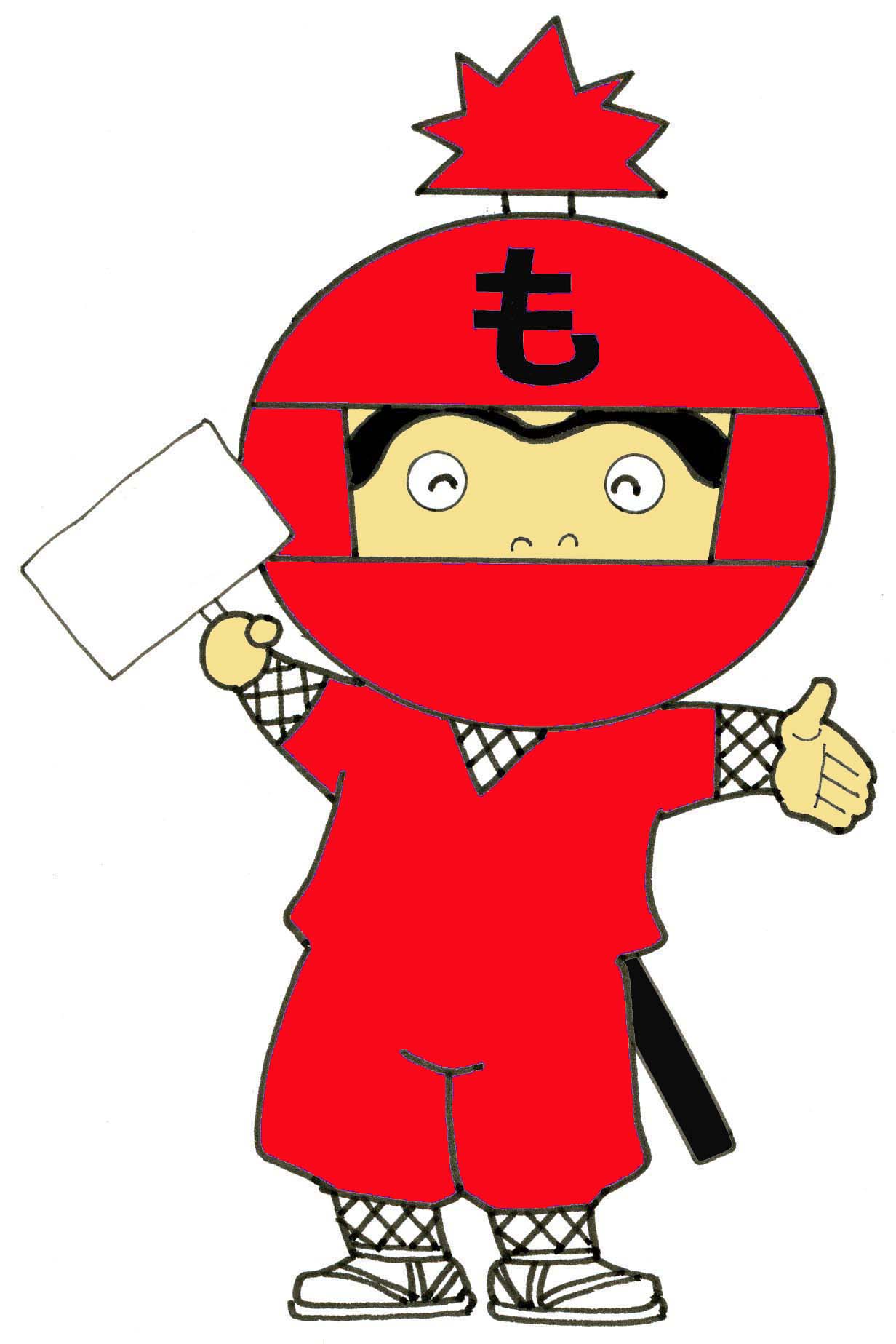 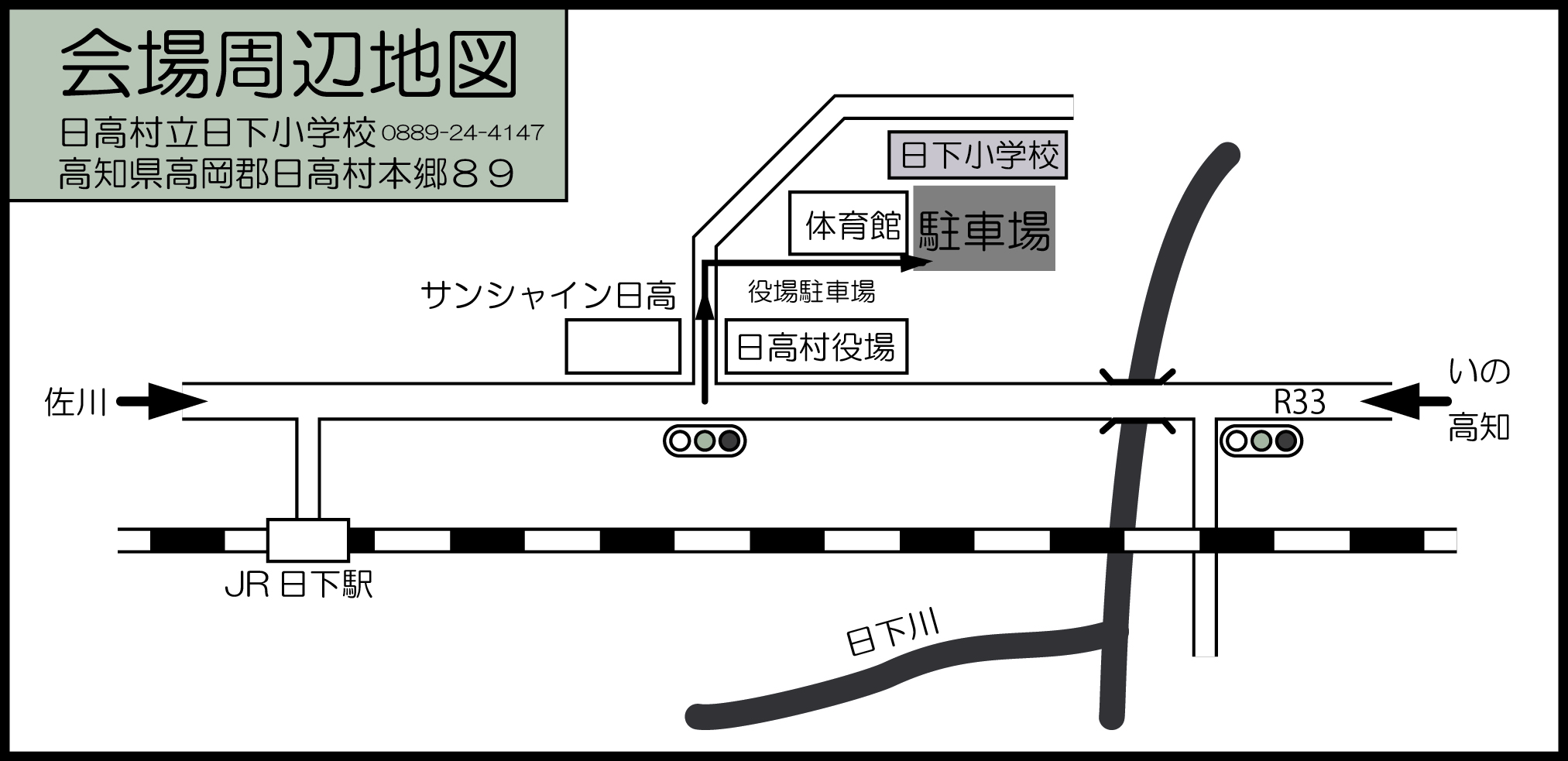 晴雨にかかわらず、運動場を駐車場としています。西側体育館横からお入りください。受付(日下小体育館)公開授業（各学年）休憩授業後の協議（ブロック別）休憩開会行事全体会能津小・日高中日下小実践発表講  演（仮題）「児童生徒の学力保障を考える」　講師 兵庫教育大学 樋口一宗　教授閉会行事学年授　業　者教　科単　元　名協議の場所分科会助言者１年西川　由美子算　数ひきざん2年教室特別支援教育課小野　智子　指導主事２年川渕　　佳代算　数かけ算（２）2年教室特別支援教育課小野　智子　指導主事３年山尾　　　操算　数大きい数のわり算4年教室特別支援教育課難波　成行　指導主事４年安井　　英俊算　数広さを調べよう4年教室特別支援教育課難波　成行　指導主事５年大黒　　美和算　数図形の角6年教室中部教育事務所古谷　典子　指導主事岳本　由美　指導主事６年堀内　　克良算　数比例をくわしく調べよう6年教室中部教育事務所古谷　典子　指導主事岳本　由美　指導主事所　属氏　　　名